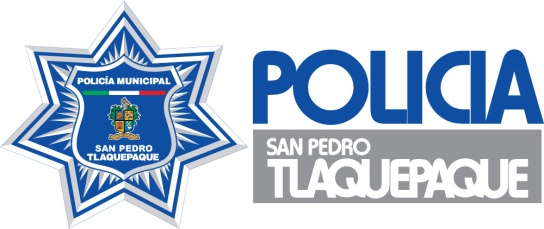 Comisaría de la Policía Preventiva Municipal de San Pedro TlaquepaqueDirección de Vinculación Ciudadana.Concentrado de reuniones vecinales del mes de MAYO 2019                   A  la fecha  en el municipio se cuenta con 142 grupos de Watsapp, la cobertura de estos grupos 4,929 personas , que forman parte del programa Comandante en línea.COLONIA/ FRACCIONA MIENTO  DIA HORA LUGAR MOTIVOCONTENIDOASISTENCIASAN JUAN619:00Calle: San Juan #7Reunión VecinalAcude a la reunión personal de Vinculación Ciudadana, el Supervisor de la Comisaria, la Comandante de la zona, la Delegada de Tateposco; los vecinos solicitan mayor vigilancia ya que han sido victimas de robo a casa habitación y a los transeúntes, toma nota la comandante en coordinación con la delegada a cerca de los reportes de los lugares con factores de riesgo. Se promueven los programas preventivos, posteriormente ellos solicitaran vía telefónica los programas.Se agregan personas nuevas al  programa comandante en línea.30 PersonasSANTIBAÑEZ719:00Calle: Garita esq. Lázaro CárdenasReunión VecinalPreside  la reunión vecinal la Delegada de Tateposco, personal de Vinculación Ciudadana, la Comandante de la zona. Los vecinos reportan falta de recorridos de vigilancia, ya que han sido victimas de robo constante mente, mencionan que aun costado  de la escuela hay una casa donde los niños  de este domicilio avientan piedras y animales muertos a la escuela, cuando los maestros le hablan a la policía ellos se meten al domicilio y hasta la fecha no han podido solucionar este problema solicitan apoyo  se canalizara este reporte a Prevención Social. La Comandante de la zona se organizara con los vecinos para reconocer los factores de riego en la colonia e implementar estrategias. La Delegada  tomo nota de las solicitudes que tienen que ver con servicios públicos.Se promueven los programas preventivos, se crea un grupo nuevo de Watsapp.25 personasFRACC. TATEPOSCO819:00Calle: Eugenio Lara y Calle CascadaReunión vecinalEn esta actividad participo la Delegada y  personal de Vinculación  Ciudadana, Los habitantes de esta colonia reportan falta de vigilancia y atención a los reportes de los vecinos, ya que es el límite con el municipio de Tonalá y también cuando solicitan patrullas a Tonalá es la misma situación y no acuden a su llamado ninguno. Los delitos  es robo a casa habitación durante el día. Por parte de la Delegada toma nota a cerca de los reportes correspondientes a los servicios públicos.  Se promueven los programas preventivos. Se agregan algunas personas al grupo de Watsapp ya existente.  Se envía oficio a dirección Operativa solicitando mayor vigilancia en la colonia en mención.10 personasLOS OLIVOS 2918:00Calle: González Gallo 1881Reunión vecinalLa reunión se lleva a cabo en las instalaciones del Dif de la colonia, participan Personal de Vinculación Ciudadana, Personal Operativo, El Delegado. Los vecinos del Fraccionamiento se quejaron de robo a casa habitación ya que son victimas constantemente, por parte del Cdte de la zona se comprometió a realizar recorridos de vigilancia con mayor frecuencia, les proporciona su número de celular personal. Vinculación promueve los programas VEA, Mujer segura y por el momento no están interesados en tomar las capacitaciones.Se agregaran personas nuevas al grupo de Watsapp existente.25 PersonasLOMA BONITA2719:00Ahuehuetes y CobreReunión vecinalSe acude a la reunión vecinal, la preside Vinculación Ciudadana;  participa el Delegado. Los vecinos solicitan mayor vigilancia ya que son victimas de robo a casa habitación, robo de autopartes, Solicitan mayor vigilancia en calles de la colonia, refieren que las patrullas únicamente circulan por las avenidas. Se promueven los programas preventivos y el programa comandante en línea. Se crea grupo de Watsapp y envía oficio a dirección operativa solicitando mayor vigilancia e informándole de las incidencias en la colonia visitada.28 PersonasEL ALAMO2920:00Placita de la súper manzanaReunión      vecinalSe acude a la reunión vecinal, estuvo presente el Comandante de la zona, personal de vinculación ciudadana, representantes de la mesa directiva de la colonia y un directivo del gobierno del Estado, los vecinos se mostraron agradecidos por la respuesta de la policía al solicitar los servicios y acudir oportunamente para atenderlos reportes. Reportan un individuo que trae consigo palos de madera y los utiliza como herramienta para introducirse  a los domicilios a robar.Se agregan personas nuevas al  programa comandante en línea.19 Personas